         13.08.2018Elternbrief im Schuljahr 2018/19Liebe Eltern und Erziehungsberechtigte,es freut mich sehr, Sie im Namen der Oberschule Bruchhausen-Vilsen im Schuljahr 2018/19 begrüßen zu dürfen. Insbesondere möchten wir die Eltern unserer neuen fünften Klassen begrüßen und die Eltern, deren Kinder neu an unserer Schule sind.Wir hoffen, dass Sie und Ihre Kinder eine schöne Ferienzeit hatten und diese auch teilweise gemeinsam genießen konnten. Auch in diesem Schuljahr wird es wieder Veränderungen geben bzw. hat es schon gegeben. Bedauerlicherweise müssen wir in der Zukunft auf den Einsatz von Frau Grentz und Frau Nordmann verzichten, da sie die Schule aus persönlichen Gründen verlassen haben. Dafür ist Frau Borchers wieder zurück, worüber wir uns sehr freuen. Abordnen müssen wir im ersten Halbjahr keine Lehrkräfte, sodass die Jahrgänge im Durchschnitt eine 28-30 Stundenwoche vorweisen können. Erfreulicherweise gibt es auch im Ganztagsbereich wieder ein vielfältiges Angebot, das Ihren Kindern zur Auswahl steht (die Angebote beginnen am 20.08.2018).Die bereits laufenden Baumaßnahmen werden uns auch in diesem Schuljahr begleiten. Der gesamte Verwaltungstrakt wurde bereits vor den Sommerferien in Fach- und Kursräume ausgelagert und auch einige Klassen mussten noch einmal umziehen. Abschließend möchte ich Sie darauf hinweisen, dass am Brokser-Markt-Dienstag (28.08.2018) kein Unterricht stattfinden wird. Die Schülerinnen und Schüler haben an diesem Tag einen Studientag, wo sie eigenständig Aufgaben wiederholen, Vokabeln lernen usw. sollen.Für die Lehrkräfte wird es an diesem Tag eine Dienstbesprechung sowie eine Einführung zu den neu installierten Steuergruppen geben.Wir hoffen auf eine gute Zusammenarbeit mit Ihnen und wünschen Ihren Kindern ein erfolgreiches Schuljahr 2018/19!Mit freundlichen Grüßen____________________N. Rogge, Oberschulrektorin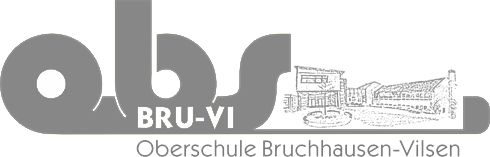 Offene GanztagsschuleAuf der Loge 5 27305 Bruchhausen-Vilsen Tel.: 04252/9090110 Fax: 04252/9090115Email: info-oberschule@obs-bruvi.dewww.obs-bruvi.de